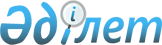 2016-2018 жылдарға арналған аудандық бюджет туралыЖамбыл облысы Сарысу аудандық мәслихатының 2015 жылғы 25 желтоқсандағы № 56-3 шешімі. Жамбыл облысы Әділет департаментінде 2015 жылғы 29 желтоқсанда № 2888 болып тіркелді      РҚАО-ның ескертпесі.

      Құжаттың мәтінінде түпнұсқаның пунктуациясы мен орфографиясы сақталған.

      Қазақстан Республикасының 2008 жылғы 4 желтоқсандағы Бюджет Кодексінің 75 бабына, "Қазақстан Республикасындағы жергілікті мемлекеттік басқару және өзін-өзі басқару туралы" Қазақстан Республикасының 2001 жылғы 23 қаңтардағы Заңының 6 бабына  сәйкес аудандық мәслихат ШЕШІМ ЕТЕДІ:

      1. 2016-2018 жылдарға арналған аудандық бюджет 1, 2, 3 - қосымшаларға сәйкес, оның ішінде 2016 жылға мынадай көлемдерде бекітілсін:

      1) кірістер – 7 453 632 мың теңге, оның ішінде:

      салықтық түсімдер – 685 901 мың теңге;

      салықтық емес түсімдер – 5 372 мың теңге; 

      негізгі капиталды сатудан түсетін түсімдер – 3 606 мың теңге;

      трансферттер түсімі – 6 758 753 мың теңге;

      2) шығындар – 7 465 050 мың теңге;

      3) таза бюджеттік кредиттеу – 33 146 мың теңге;

      бюджеттік кредиттер – 50 904 мың теңге;

      бюджеттік кредиттерді өтеу – 17 758 мың теңге;

      4) қаржы активтерімен операциялар бойынша сальдо – 0 мың теңге;

      қаржы активтерін сатып алу – 0 мың теңге;

      мемлекеттің қаржы активтерін сатудан түсетін түсімдер – 0 мың теңге;

      5) бюджет тапшылығы (профициті) – - 44 564 мың теңге;

      6) бюджет тапшылығын қаржыландыру (профицитті пайдалану) – 44 564 мың теңге;

      қарыздар түсiмi – 50 904 мың теңге;

      қарыздарды өтеу – 17 758 мың теңге;

      бюджет қаражаттарының пайдаланылатын қалдықтары – 11 418 мың теңге.

      Ескерту. 1-тармаққа өзгерістер енгізілді – Жамбыл облысы Сарысу аудандық мәслихатының 10.03.2016 № 60-4; 12.05.2016 № 3-2; 18.07.2016 № 5-2; 16.09.2016 № 7-2; 24.10.2016 № 9-4; 06.12.2016 № 11-4 шешімдерімен (01.01.2016 қолданысқа енгізіледі).

      2. 2016 жылға арналған субвенция көлемі 3 787 106 мың теңге көлемінде бекітілсін.

      3. “Агроөнеркәсіптік кешенді және ауылдық аумақтарды дамытуды мемлекеттік реттеу туралы” Қазақстан Республикасының 2005 жылғы 8 шілдедегі Заңының 18 бабына сәйкес 2016-2018 жылдары аудандық бюджеттен қаржыландырылатын ауылдық елді мекендерде жұмыс істейтін әлеуметтік қамсыздандыру, білім беру, мәдениет және спорт мемлекеттік мекемелері мен ұйымдарының мамандарына қалалық жағдайында осы қызмет түрлерімен айналысатын мамандардың ставкаларымен салыстырғанда айлықақылары мен тарифтік ставкаларының жиырма бес проценті мөлшерінде үстеме ақы төлеу үшін қаржы көзделсін. 

      4. Ауданның жергілікті атқарушы органының резерві 2016 жылы – 11900 мың теңге көлемінде бекітілсін.

      5. 2016-2018 жылдарға арналған бюджеттің даму бағдарламаларының тізбесі 4 қосымшаға сәйкес бекітілсін.

      6. 2016-2018 жылдарға арналған аудандық бюджеттен ауылдық округтер бағдарламасы бойынша бөлінген қаражат көлемдерінің тізбесі 5 қосымшаға сәйкес бекітілсін.

      7. 2016-2018 жылдарға арналған жергілікті бюджеттің орындалу процесінде секвестрлеуге жатпайтын бюджеттік бағдарламалардың тізбесі 6 қосымшаға сәйкес бекітілсін. 

      8. 2016-2018 жылдарға жергілікті өзін - өзі басқару органдарына берілетін нысаналы трансферттердің тізбесі 7 қосымшаға  сәйкес бекітілсін. 

      9. Осы шешімнің орындалуын бақылау аудандық мәслихаттың ауданның әлеуметтік-экономикалық дамуы, қаржы және бюджет, қоршаған ортаны қорғау 

      және табиғатты пайдалану, әкімшілік-аумақтық құрылысы, кәсіпкерлік және ауыл шаруашылық мәселелері жөніндегі тұрақты комиссиясына жүктелсін.

       10. Осы шешім Әділет органдарында мемлекеттік тіркеуден өткен күннен бастап күшіне енеді және 2016 жылдың 1 қаңтарынан қолданысқа енгізіледі.

 2016 жылға арналған аудандық бюджет      Ескерту. 1-қосымша жаңа редакцияда- Жамбыл облысы Сарысу аудандық мәслихатының 06.12.2016 № 11-4 шешімімен (01.01.2016 қолданысқа енгізіледі).

 2017 жылға арналған аудандық бюджет 2018 жылға арналған аудандық бюджет 2016 - 2018 жылдарға арналған аудандық бюджеттің даму бағдарламаларының тізбесі 2016 -2018 жылдарға арналған аудандық бюджеттен ауылдық округтерге бағдарламалар бойынша бөлінген қаражат көлемдерінің тізбесі      Ескерту. 5 - қосымша жаңа редакцияда - Жамбыл облысы Сарысу аудандық мәслихатының 06.12.2016 № 11-4 шешімімен (01.01.2016 қолданысқа енгізіледі).

      мың теңге

      Кесте жалғасы

       мың теңге

      Кесте жалғасы

       мың теңге

 2016 - 2018 жылдарға арналған аудандық бюджеттің орындалу барысында секвестрлеуге жатпайтын бағдарламаларының тізбесі 2016-2018 жылдарға жергілікті өзін - өзі басқару органдарына берілетін нысаналы трансферттер
					© 2012. Қазақстан Республикасы Әділет министрлігінің «Қазақстан Республикасының Заңнама және құқықтық ақпарат институты» ШЖҚ РМК
				
      Аудандық мәслихат

      сессиясының төрағасы 

Н. Прекешов

      Аудандық мәслихат

       хатшысы 

Б. Дондаұлы
Сарысу аудандық мәслихатының
2015 жылғы 25 желтоқсандағы 
№ 56-3 шешіміне 1 қосымшаСанаты 

Санаты 

Санаты 

Атауы

Сомасы (мың теңге)

Сыныбы 

Сыныбы 

Атауы

Сомасы (мың теңге)

Ішкі сыныбы

Ішкі сыныбы

Ішкі сыныбы

Сомасы (мың теңге)

1

2

3

4

5

I. КІРІСТЕР

7453632

1

Салықтық түсімдер

685901

01

Табыс салығы

251902

2

Жеке табыс салығы

251902

03

Әлеуметтiк салық

207100

1

Әлеуметтік салық

207100

04

Меншiкке салынатын салықтар

167524

1

Мүлiкке салынатын салықтар

123396

3

Жер салығы

6854

4

Көлiк құралдарына салынатын салық

36234

5

Бірыңғай жер салығы

1040

05

Тауарларға, жұмыстарға және қызметтерге салынатын iшкi салықтар

53171

2

Акциздер

31050

3

Табиғи және басқа да ресурстарды пайдаланғаны үшiн түсетiн түсiмдер

8200

4

Кәсiпкерлiк және кәсiби қызметтi жүргiзгенi үшiн алынатын алымдар

13814

5

Ойын бизнесіне салық

107

07

Басқа да салықтар

270

1

Басқа да салықтар

270

08

Заңдық мәнді іс-әрекеттерді жасағаны және (немесе) оған уәкілеттігі бар мемлекеттік органдар немесе лауазымды адамдар құжаттар бергені үшін алынатын міндетті төлемдер

5934

1

Мемлекеттік баж

5934

2

Салықтық емес түсiмдер

5372

01

Мемлекеттік меншіктен түсетін кірістер

2148

1

Мемлекеттік кәсіпорындардың таза кірісі бөлігінің түсімдері

73

4

Коммуналдық меншіктегі заңды тұлғаларға қатысу үлестеріне кірістер

153

5

Мемлекет меншігіндегі мүлікті жалға беруден түсетін кірістер

1909

7

Мемлекеттік бюджеттен берілген кредиттер бойынша сыйақылар

13

04

Мемлекеттік бюджеттен қаржыландырылатын, сондай-ақ Қазақстан Республикасы Ұлттық Банкінің бюджетінен (шығыстар сметасынан) ұсталатын және қаржыландырылатын мемлекеттік мекемелер салатын айыппұлдар, өсімпұлдар, санкциялар, өндіріп алулар

1174

1

Мұнай секторы ұйымдарынан түсетін түсімдерді қоспағанда, мемлекеттік бюджеттен қаржыландырылатын, сондай-ақ Қазақстан Республикасы Ұлттық Банкінің бюджетінен (шығыстар сметасынан) ұсталатын және қаржыландырылатын мемлекеттік мекемелер салатын айыппұлдар, өсімпұлдар, санкциялар, өндіріп алулар

1174

06

Басқа да салықтық емес түсiмдер

2050

1

Басқа да салықтық емес түсiмдер

2050

3

Негізгі капиталды сатудан түсетін түсімдер

3606

01

Мемлекеттік мекемелерге бекітілген мемлекеттік мүлікті сату

374

1

Мемлекеттік мекемелерге бекітілген мемлекеттік мүлікті сату

374

03

Жердi және материалдық емес активтердi сату

3232

1

Жерді сату

3198

2

Материалдық емес активтерді сату

34

4

Трансферттердің түсімдері

6758753

02

Мемлекеттiк басқарудың жоғары тұрған органдарынан түсетiн трансферттер

6758753

2

Облыстық бюджеттен түсетiн трансферттер

6758753

Функционалдық топ 

Функционалдық топ 

Функционалдық топ 

Функционалдық топ 

Сомасы 

 

(мың теңге)

Бюджеттік бағдарламалардың әкімшісі

Бюджеттік бағдарламалардың әкімшісі

Бюджеттік бағдарламалардың әкімшісі

Сомасы 

 

(мың теңге)

Бағдарлама

Бағдарлама

Сомасы 

 

(мың теңге)

1

2

3

4

5

ІІ.ШЫҒЫНДАР

7465050

01

Жалпы сипаттағы мемлекеттiк қызметтер 

415307

112

Аудан (облыстық маңызы бар қала) мәслихатының аппараты

19471

001

Аудан (облыстық маңызы бар қала) мәслихатының қызметін қамтамасыз ету жөніндегі қызметтер

18628

003

Мемлекеттік органның күрделі шығыстары

843

122

Аудан (облыстық маңызы бар қала) әкімінің аппараты

106361

001

Аудан (облыстық маңызы бар қала) әкімінің қызметін қамтамасыз ету жөніндегі қызметтер

100237

003

Мемлекеттік органның күрделі шығыстары

6124

123

Қаладағы аудан, аудандық маңызы бар қала, кент, ауыл, ауылдық округ әкімінің аппараты

223637

001

Қаладағы аудан, аудандық маңызы бар қаланың, кент, ауыл, ауылдық округ әкімінің қызметін қамтамасыз ету жөніндегі қызметтер

218401

022

Мемлекеттік органның күрделі шығыстары

5236

452

Ауданның (облыстық маңызы бар қаланың) қаржы бөлімі

19013

001

Ауданның (облыстық маңызы бар қаланың) бюджетін орындау және коммуналдық меншігін басқару саласындағы мемлекеттік саясатты іске асыру жөніндегі қызметтер

17112

003

Салық салу мақсатында мүлікті бағалауды жүргізу

1060

010

Жекешелендіру, коммуналдық меншікті басқару, жекешелендіруден кейінгі қызмет және осыған байланысты дауларды реттеу

0

018

Мемлекеттік органның күрделі шығыстары

841

453

Ауданның (облыстық маңызы бар қаланың) экономика және бюджеттік жоспарлау бөлімі

16772

001

Экономикалық саясатты, мемлекеттік жоспарлау жүйесін қалыптастыру және дамыту саласындағы мемлекеттік саясатты іске асыру жөніндегі қызметтер

16087

004

Мемлекеттік органның күрделі шығыстары

685

458

Ауданның (облыстық маңызы бар қаланың) тұрғын үй-коммуналдық шаруашылығы, жолаушылар көлігі және автомобиль жолдары бөлімі

20185

001

Жергілікті деңгейде тұрғын үй-коммуналдық шаруашылығы, жолаушылар көлігі және автомобиль жолдары саласындағы мемлекеттік саясатты іске асыру жөніндегі қызметтер

16935

013

Мемлекеттік органның күрделі шығыстары

450

067

Ведомстволық бағыныстағы мемлекеттік мекемелерінің және ұйымдарының күрделі шығыстары

2800

494

Ауданның (облыстық маңызы бар қаланың) кәсіпкерлік және өнеркәсіп бөлімі

9868

001

Жергілікті деңгейде кәсіпкерлікті және өнеркәсіпті дамыту саласындағы мемлекеттік саясатты іске асыру жөніндегі қызметтер

8248

003

Мемлекеттік органның күрделі шығыстары

1270

032

Ведомстволық бағыныстағы мемлекеттік мекемелерінің және ұйымдарының күрделі шығыстары

350

02

Қорғаныс

21634

122

Аудан (облыстық маңызы бар қала) әкімінің аппараты

2941

005

Жалпыға бірдей әскери міндетті атқару шеңберіндегі іс-шаралар

2941

122

Аудан (облыстық маңызы бар қала) әкімінің аппараты

18693

006

Аудан (облыстық маңызы бар қала) ауқымындағы төтенше жағдайлардың алдын алу және оларды жою

16609

007

Аудандық (қалалық) ауқымдағы дала өрттерінің, сондай-ақ мемлекеттік өртке қарсы қызмет органдары құрылмаған елді мекендерде өрттердің алдын алу және оларды сөндіру жөніндегі іс шаралар

2084

03

Қоғамдық тәртіп, қауіпсіздік, құқықтық, сот, қылмыстық-атқару қызметі

4989

458

Ауданның (облыстық маңызы бар қаланың) тұрғын үй-коммуналдық шаруашылығы, жолаушылар көлігі және автомобиль жолдары бөлімі

4989

021

Елдi мекендерде жол қозғалысы қауiпсiздiгін қамтамасыз ету

4989

04

Бiлiм беру

4909976

464

Ауданның (облыстық маңызы бар қаланың) білім бөлімі

511287

009

Мектепке дейінгі тәрбие мен оқыту ұйымдарының қызметін қамтамасыз ету

222011

040

Мектепке дейінгі білім беру ұйымдарында мемлекеттік білім беру тапсырысын іске асыруға

289276

466

Ауданның (облыстық маңызы бар қаланың) сәулет, қала құрылысы және құрылыс бөлімі

388893

037

Мектепке дейiнгi тәрбие және оқыту объектілерін салу және реконструкциялау

388893

123

Қаладағы аудан, аудандық маңызы бар қала, кент, ауыл, ауылдық округ әкімінің аппараты

2975

005

Ауылдық жерлерде балаларды мектепке дейін тегін алып баруды және кері алып келуді ұйымдастыру

2975

464

Ауданның (облыстық маңызы бар қаланың) білім бөлімі

3339950

003

Жалпы білім беру

2929439

006

Балаларға қосымша білім беру 

410511

465

Ауданның (облыстық маңызы бар қаланың) дене шынықтыру және спорт бөлімі

204032

017

Балалар мен жасөспірімдерге спорт бойынша қосымша білім беру

204032

466

Ауданның (облыстық маңызы бар қаланың) сәулет, қала құрылысы және құрылыс бөлімі

170120

021

Бастауыш, негізгі орта және жалпы орта білім беру объектілерін салу және реконструкциялау

170120

464

Ауданның (облыстық маңызы бар қаланың) білім бөлімі

292719

001

Жергілікті деңгейде білім беру саласындағы мемлекеттік саясатты іске асыру жөніндегі қызметтер

15733

005

Ауданның (облыстық маңызы бар қаланың) мемлекеттік білім беру мекемелер үшін оқулықтар мен оқу-әдiстемелiк кешендерді сатып алу және жеткізу

45000

007

Аудандық (қалалық) ауқымдағы мектеп олимпиадаларын және мектептен тыс іс-шараларды өткiзу

2000

015

 Жетім баланы (жетім балаларды) және ата-аналарының қамқорынсыз қалған баланы (балаларды) күтіп-ұстауға қамқоршыларға (қорғаншыларға) ай сайынғаақшалай қаражат төлемі

11256

022

Жетім баланы (жетім балаларды) және ата-анасының қамқорлығынсыз қалған баланы (балаларды) асырап алғаны үшін Қазақстан азаматтарына біржолғы ақша қаражатын төлеуге арналған төлемдер

0

029

Балалар мен жасөспірімдердің психикалық денсаулығын зерттеу және халыққа психологиялық-медициналық-педагогикалық консультациялық көмек көрсету

18949

067

Ведомстволық бағыныстағы мемлекеттік мекемелерінің және ұйымдарының күрделі шығыстары

199781

06

Әлеуметтік көмек және әлеуметтік қамсыздандыру

422188

451

Ауданның (облыстық маңызы бар қаланың) жұмыспен қамту және әлеуметтік бағдарламалар бөлімі

158075

005

Мемлекеттік атаулы әлеуметтік көмек

2433

016

18 жасқа дейінгі балаларға мемлекеттік жәрдемақылар

111988

025

Өрлеу жобасы бойынша келісілген қаржылай көмекті енгізу

43654

464

Ауданның (облыстық маңызы бар қаланың) білім бөлімі

1817

030

Патронат тәрбиешілерге берілген баланы (балаларды) асырап бағу 

1817

451

Ауданның (облыстық маңызы бар қаланың) жұмыспен қамту және әлеуметтік бағдарламалар бөлімі

224176

002

Жұмыспен қамту бағдарламасы

108627

004

Ауылдық жерлерде тұратын денсаулық сақтау, білім беру, әлеуметтік қамтамасыз ету, мәдениет, спорт және ветеринар мамандарына отын сатып алуға Қазақстан Республикасының заңнамасына сәйкес әлеуметтік көмек көрсету

8475

006

Тұрғын үйге көмек көрсету

21978

007

Жергілікті өкілетті органдардың шешімі бойынша мұқтаж азаматтардың жекелеген топтарына әлеуметтік көмек

11440

010

Үйден тәрбиеленіп оқытылатын мүгедек балаларды материалдық қамтамасыз ету

3094

014

Мұқтаж азаматтарға үйде әлеуметтік көмек көрсету

31507

017

Мүгедектерді оңалту жеке бағдарламасына сәйкес, мұқтаж мүгедектерді міндетті гигиеналық құралдармен және ымдау тілі мамандарының қызмет көрсетуін, жеке көмекшілермен қамтамасыз ету

37217

023

Жұмыспен қамту орталықтарының қызметін қамтамасыз ету

1838

464

Ауданның (облыстық маңызы бар қаланың) білім бөлімі

3030

008

Жергілікті өкілді органдардың шешімі бойынша білім беру ұйымдарының күндізгі оқу нысанында оқитындар мен тәрбиеленушілерді қоғамдық көлікте (таксиден басқа) жеңілдікпен жол жүру түрінде әлеуметтік қолдау 

3030

451

Ауданның (облыстық маңызы бар қаланың) жұмыспен қамту және әлеуметтік бағдарламалар бөлімі

33719

001

Жергілікті деңгейде халық үшін әлеуметтік бағдарламаларды жұмыспен қамтуды қамтамасыз етуді іске асыру саласындағы мемлекеттік саясатты іске асыру жөніндегі қызметтер 

30394

011

Жәрдемақыларды және басқа да әлеуметтік төлемдерді есептеу, төлеу мен жеткізу бойынша қызметтерге ақы төлеу

1585

021

Мемлекеттік органның күрделі шығыстары

1250

067

Ведомстволық бағыныстағы мемлекеттік мекемелерінің және ұйымдарының күрделі шығыстары

490

458

Ауданның (облыстық маңызы бар қаланың) тұрғын үй-коммуналдық шаруашылығы, жолаушылар көлігі және автомобиль жолдары бөлімі

1371

050

Қазақстан Республикасында мүгедектердің құқықтарын қамтамасыз ету және өмір сүру сапасын жақсарту жөніндегі 2012 - 2018 жылдарға арналған іс-шаралар жоспарын іске асыру

1371

07

Тұрғын үй-коммуналдық шаруашылық

790628

455

Ауданның (облыстық маңызы бар қаланың) мәдениет және тілдерді дамыту бөлімі

684

024

Жұмыспен қамту 2020 жол картасы бойынша қалаларды және ауылдық елді мекендерді дамыту шеңберінде объектілерді жөндеу

684

458

Ауданның (облыстық маңызы бар қаланың) тұрғын үй-коммуналдық шаруашылығы, жолаушылар көлігі және автомобиль жолдары бөлімі

25462

003

Мемлекеттік тұрғын үй қорының сақталуын ұйымдастыру

7402

041

Жұмыспен қамту 2020 жол картасы бойынша қалаларды және ауылдық елді мекендерді дамыту шеңберінде объектілерді жөндеу және абаттандыру

18060

464

Ауданның (облыстық маңызы бар қаланың) білім бөлімі

51260

026

Жұмыспен қамту 2020 жол картасы бойынша қалаларды және ауылдық елді мекендерді дамыту шеңберінде объектілерді жөндеу

51260

466

Ауданның (облыстық маңызы бар қаланың) сәулет, қала құрылысы және құрылыс бөлімі

195963

003

Коммуналдық тұрғын үй қорының тұрғын үйін жобалау және (немесе) салу, реконструкциялау

195963

479

Ауданның (облыстық маңызы бар қаланың) тұрғын үй инспекциясы бөлімі 

10189

001

Жергілікті деңгейде тұрғын үй қоры саласындағы мемлекеттік саясатты іске асыру жөніндегі қызметтер

9949

005

Мемлекеттік органның күрделі шығыстары

240

123

Қаладағы аудан, аудандық маңызы бар қала, кент, ауыл, ауылдық округ әкімінің аппараты

1565

014

Елді мекендерді сумен жабдықтауды ұйымдастыру

1565

458

Ауданның (облыстық маңызы бар қаланың) тұрғын үй-коммуналдық шаруашылығы, жолаушылар көлігі және автомобиль жолдары бөлімі

170904

011

Шағын қалаларды жылумен жабдықтауды үздіксіз қамтамасыз ету

155994

012

Сумен жабдықтау және су бұру жүйесiнiң жұмыс істеуі

13410

026

Ауданның (облыстық маңызы бар қаланың) коммуналдық меншігіндегі жылу жүйелерін қолдануды ұйымдастыру

1500

466

Ауданның (облыстық маңызы бар қаланың) сәулет, қала құрылысы және құрылыс бөлімі

207585

005

Коммуналдық шаруашылығын дамыту

1657

006

Сумен жабдықтау және су бұру жүйесін дамыту 

201208

007

Қаланы және елді мекендерді абаттандыруды дамыту

0

058

Елді мекендердегі сумен жабдықтау және су бұру жүйелерін дамыту

4720

123

Қаладағы аудан, аудандық маңызы бар қала, кент, ауыл, ауылдық округ әкімінің аппараты

60093

008

Елдi мекендердегі көшелерді жарықтандыру

26446

011

Елді мекендерді абаттандыру мен көгалдандыру

33647

458

Ауданның (облыстық маңызы бар қаланың) тұрғын үй-коммуналдық шаруашылығы, жолаушылар көлігі және автомобиль жолдары бөлімі

66923

015

Елдi мекендердегі көшелердi жарықтандыру

7529

016

Елді мекендердің санитариясын қамтамасыз ету

18239

018

Елдi мекендердi абаттандыру және көгалдандыру

41155

08

Мәдениет, спорт, туризм және ақпараттық кеңістiк

385033

455

Ауданның (облыстық маңызы бар қаланың) мәдениет және тілдерді дамыту бөлімі

159697

003

Мәдени-демалыс жұмысын қолдау

159697

465

Ауданның (облыстық маңызы бар қаланың) Дене шынықтыру және спорт бөлімі

24310

001

Жергілікті деңгейде дене шынықтыру және спорт саласындағы мемлекеттік саясатты іске асыру жөніндегі қызметтер

7780

004

Мемлекеттiк органның күрделi шығыстары

240

006

Аудандық (облыстық маңызы бар қалалық) деңгейде спорттық жарыстар өткiзу

5300

007

Әртүрлi спорт түрлерi бойынша аудан (облыстық маңызы бар қала) құрама командаларының мүшелерiн дайындау және олардың облыстық спорт жарыстарына қатысуы

9310

032

Ведомстволық бағыныстағы мемлекеттiк мекемелерiнiң және ұйымдарының күрделi шығыстары

1680

466

Ауданның (облыстық маңызы бар қаланың) сәулет, қала құрылысы және құрылыс бөлімі

3055

008

Cпорт объектілерін дамыту

3055

455

Ауданның (облыстық маңызы бар қаланың) мәдениет және тілдерді дамыту бөлімі

102687

006

Аудандық (қалалық) кiтапханалардың жұмыс iстеуi

102187

007

Мемлекеттік тілді және Қазақстан халықтарының басқа да тілдерін дамыту

500

456

Ауданның (облыстық маңызы бар қаланың) ішкі саясат бөлімі

29165

002

Мемлекеттік ақпараттық саясат жүргізу жөніндегі қызметтер

29165

455

Ауданның (облыстық маңызы бар қаланың) мәдениет және тілдерді дамыту бөлімі

21285

001

Жергілікті деңгейде тілдерді және мәдениетті дамыту саласындағы мемлекеттік саясатты іске асыру жөніндегі қызметтер

9201

010

Мемлекеттiк органның күрделi шығыстары

240

032

Ведомстволық бағыныстағы мемлекеттiк мекемелерiнiң және ұйымдарының күрделi шығыстары

11844

456

Ауданның (облыстық маңызы бар қаланың) ішкі саясат бөлімі

44834

001

Жергілікті деңгейде ақпарат, мемлекеттілікті нығайту және азаматтардың әлеуметтік сенімділігін қалыптастыру саласында мемлекеттік саясатты іске асыру жөніндегі қызметтер

21779

003

Жастар саясаты саласында іс-шараларды iске асыру

21718

006

Мемлекеттік органның күрделі шығыстары

365

032

Ведомстволық бағыныстағы мемлекеттiк мекемелерiнiң және ұйымдарының күрделi шығыстары

972

10

Ауыл, су, орман, балық шаруашылығы, ерекше қорғалатын табиғи аумақтар, қоршаған ортаны және жануарлар дүниесін қорғау, жер қатынастары

150547

462

Ауданның (облыстық маңызы бар қаланың) ауыл шаруашылығы бөлімі

27314

001

Жергілікті деңгейде ауыл шаруашылығы саласындағы мемлекеттік саясатты іске асыру жөніндегі қызметтер

13983

006

Мемлекеттiк органның күрделi шығыстары

486

099

Мамандардың әлеуметтік көмек көрсетуі жөніндегі шараларды іске асыру 

12845

466

Ауданның (облыстық маңызы бар қаланың) сәулет, қала құрылысы және құрылыс бөлімі

38

010

Ауыл шаруашылығы объектілерін дамыту

38

473

Ауданның (облыстық маңызы бар қаланың) ветеринария бөлімі

31736

001

Жергілікті деңгейде ветеринария саласындағы мемлекеттік саясатты іске асыру жөніндегі қызметтер

12885

003

Мемлекеттік органның күрделі шығыстары

368

005

Мал көмінділерінің (биотермиялық шұңқырлардың) жұмыс істеуін қамтамасыз ету

6390

006

Ауру жануарларды санитарлық союды ұйымдастыру

5692

007

Қаңғыбас иттер мен мысықтарды аулауды және жоюды ұйымдастыру

1500

008

Алып қойылатын және жойылатын ауру жануарлардың, жануарлардан алынатын өнімдер мен шикізаттың құнын иелеріне өтеу

3901

009

Жануарлардың энзоотиялық аурулары бойынша ветеринариялық іс-шараларды жүргізу

1000

463

Ауданның (облыстық маңызы бар қаланың) жер қатынастары бөлімі

12456

001

Аудан (облыстық маңызы бар қала) аумағында жер қатынастарын реттеу саласындағы мемлекеттік саясатты іске асыру жөніндегі қызметтер

12006

006

Аудандардың облыстық маңызы бар,аудандық маңызы бар қалалардың, кенттердiң, ауылдардың, ауылдық округтердiң шекарасын белгiлеу кезiнде жүргiзiлетiн жерге орналастыру

0

007

Мемлекеттік органның күрделі шығыстары

450

473

Ауданның (облыстық маңызы бар қаланың) ветеринария бөлімі

79003

011

Эпизоотияға қарсы іс-шаралар жүргізу

79003

11

Өнеркәсіп, сәулет, қала құрылысы және құрылыс қызметі

21896

466

Ауданның (облыстық маңызы бар қаланың) сәулет, қала құрылысы және құрылыс бөлімі

21896

001

Құрылыс, облыс қалаларының, аудандарының және елдi мекендерiнiң сәулеттiк бейнесiн жақсарту саласындағы мемлекеттiк саясатты iске асыру және ауданның (облыстық маңызы бар қаланың) аумағын оңтайлы және тиiмдi қала құрылыстық игерудi қамтамасыз ету жөнiндегi қызметтер 

17058

013

Аудан аумағында қала құрылысын дамытудың кешенді схемаларын, аудандық (облыстық) маңызы бар қалалардың, кенттердің және өзгеде де ауылдық елді мекендердің бас жоспарларын әзірлеу

4344

015

Мемлекеттік органның күрделі шығыстары

494

12

Көлік және коммуникация

222928

458

Ауданның (облыстық маңызы бар қаланың) тұрғын үй-коммуналдық шаруашылығы, жолаушылар көлігі және автомобиль жолдары бөлімі

222928

023

Автомобиль жолдарының жұмыс істеуін қамтамасыз ету

8728

045

Аудандық маңызы бар автомобиль жолдарын және елді-мекендердің көшелерін күрделі және орташа жөндеу

210200

037

Әлеуметтік маңызы бар қалалық (ауылдық), қала маңындағы және ауданішілік қатынастар бойынша жолаушылар тасымалдарын субсидиялау

4000

13

Басқалар

34698

494

Ауданның (облыстық маңызы бар қаланың) кәсіпкерлік және өнеркәсіп бөлімі

5398

006

Кәсіпкерлік қызметті қолдау

5398

123

Қаладағы аудан, аудандық маңызы бар қала, кент, ауыл, ауылдық округ әкімінің аппараты

17400

040

"Өңiрлердi дамыту" Бағдарламасы шеңберiнде өңiрлердi экономикалық дамытуға жәрдемдесу бойынша шараларды iске асыру

17400

452

Ауданның (облыстық маңызы бар қаланың) қаржы бөлімі

11900

012

Ауданның (облыстық маңызы бар қаланың) жергілікті атқарушы органының резерві 

11900

14

Борышқа қызмет көрсету

126

452

Ауданның (облыстық маңызы бар қаланың) қаржы бөлімі

126

013

Жергілікті атқарушы органдардың облыстық бюджеттен қарыздар бойынша сыйақылар мен өзгеде төлемдерді төлеу бойынша борышына қызмет көрсету

126

15

Трансферттер

84263

452

Ауданның (облыстық маңызы бар қаланың) қаржы бөлімі

84263

006

Нысаналы пайдаланылмаған (толық пайдаланылмаған) трансферттерді қайтару

1152

007

Бюджеттік алып коюлар

5550

051

Жергілікті өзін-өзі басқару органдарына берілетін трансферттер

76528

053

Жергілікті атқарушы органдардың шешімі бойынша толық пайдалануға рұқсат етілген, өткен қаржы жылында бөлінген, пайдаланылмаған (түгел пайдаланылмаған) нысаналы даму трансферттерінің сомасын қайтару

1033

16

Қарыздарды өтеу

837

452

Ауданның (облыстық маңызы бар қаланың) қаржы бөлімі

837

021

Жергілікті бюджеттен бөлінген пайдаланылмаған бюджеттік кредиттерді қайтару

837

ІІІ. ТАЗА БЮДЖЕТТІК КРЕДИТ БЕРУ 

33146

Бюджеттік кредиттер

50904

10

Ауыл, су, орман, балық шаруашылығы, ерекше қорғалатын табиғи аумақтар, қоршаған ортаны және жануарлар дүниесін қорғау, жер қатынастары

50904

462

Ауданның (облыстық маңызы бар қаланың) ауыл шаруашылығы бөлімі

50904

008

Мамандарды әлеуметтік қолдау шараларын іске асыруға берілетін бюджеттік кредиттер

50904

5

Бюджеттік кредиттерді өтеу

17758

1

Мемлекеттік бюджеттен берілген бюджеттік кредиттерді өтеу

17758

13

Жеке тұлғаларға жергілікті бюджеттен берілген бюджеттік кредиттерді өтеу

17758

ІV. ҚАРЖЫ АКТИВТЕРІМЕН ЖАСАЛАТЫН ОПЕРАЦИЯЛАР БОЙЫНША САЛЬДО

0

Қаржы активтерін сатып алу

0

Мемлекеттің қаржы активтерін сатудан түсетін түсімдер

0

V. БЮДЖЕТ ТАПШЫЛЫҒЫ (профициті)

-44564

VІ. БЮДЖЕТ ТАПШЫЛЫҒЫН ҚАРЖЫЛАНДЫРУ (профицитін пайдалану)

44564

7

Қарыздар түсімі

50904

2

Қарыз алу келісім-шарттары

50904

03

Ауданның (облыстық маңызы бар қаланың) жергілікті атқарушы органы алатын қарыздар

50904

16

Қарыздарды өтеу

17758

452

Ауданның (облыстық маңызы бар қаланың) қаржы бөлімі

17758

008

Жергiлiктi атқарушы органның жоғары тұрған бюджет алдындағы борышын өтеу

17758

8

Бюджет қаражаттарының пайдаланылатын қалдықтары

11418

2

Есепті кезең соңындағы бюджет қаражатының қалдықтары

11418

01

Есепті кезең соңындағы бюджет қаражатының қалдықтары

11418

Сарысу аудандық мәслихатының
2015 жылғы 25 желтоқсандағы
№ 56-3 шешіміне 2 қосымшаСанаты

Санаты

Санаты

Атауы

Сомасы (мың теңге)

Сыныбы

Сыныбы

Атауы

Сомасы (мың теңге)

Ішкі сыныбы

Ішкі сыныбы

Ішкі сыныбы

Сомасы (мың теңге)

1

2

3

4

5

I. КІРІСТЕР

5074401

1

Салықтық түсімдер

581201

01

Табыс салығы

222875

2

Жеке табыс салығы

222875

03

Әлеуметтiк салық

193638

1

Әлеуметтік салық

193638

04

Меншiкке салынатын салықтар

121254

1

Мүлiкке салынатын салықтар

76926

3

Жер салығы

6554

4

Көлiк құралдарына салынатын салық

36734

5

Бірыңғай жер салығы

1040

05

Тауарларға, жұмыстарға және қызметтерге салынатын iшкi салықтар

34470

2

Акциздер

16050

3

Табиғи және басқа да ресурстарды пайдаланғаны үшiн түсетiн түсiмдер

8660

4

Кәсiпкерлiк және кәсiби қызметтi жүргiзгенi үшiн алынатын алымдар

9621

5

Ойын бизнесіне салық

139

07

Басқа да салықтар

430

1

Басқа да салықтар

430

08

Заңдық мәнді іс-әрекеттерді жасағаны және (немесе) оған уәкілеттігі бар мемлекеттік органдар немесе лауазымды адамдар құжаттар бергені үшін алынатын міндетті төлемдер

8534

1

Мемлекеттік баж

8534

2

Салықтық емес түсiмдер

9696

01

Мемлекеттік меншіктен түсетін кірістер

5995

1

Мемлекеттік кәсіпорындардың таза кірісі бөлігінің түсімдері

432

4

Коммуналдық меншіктегі заңды тұлғаларға қатысу үлестеріне кірістер

230

5

Мемлекет меншігіндегі мүлікті жалға беруден түсетін кірістер

5333

04

Мемлекеттік бюджеттен қаржыландырылатын, сондай-ақ Қазақстан Республикасы Ұлттық Банкінің бюджетінен (шығыстар сметасынан) ұсталатын және қаржыландырылатын мемлекеттік мекемелер салатын айыппұлдар, өсімпұлдар, санкциялар, өндіріп алулар

251

1

Мұнай секторы ұйымдарынан түсетін түсімдерді қоспағанда, мемлекеттік бюджеттен қаржыландырылатын, сондай-ақ Қазақстан Республикасы Ұлттық Банкінің бюджетінен (шығыстар сметасынан) ұсталатын және қаржыландырылатын мемлекеттік мекемелер салатын айыппұлдар, өсімпұлдар, санкциялар, өндіріп алулар

251

06

Басқа да салықтық емес түсiмдер

3450

1

Басқа да салықтық емес түсiмдер

3450

3

Негізгі капиталды сатудан түсетін түсімдер

13864

01

Мемлекеттік мекемелерге бекітілген мемлекеттік мүлікті сату

1522

1

Мемлекеттік мекемелерге бекітілген мемлекеттік мүлікті сату

1522

03

Жердi және материалдық емес активтердi сату

12342

1

Жерді сату

10498

2

Материалдық емес активтерді сату

1844

4

Трансферттердің түсімдері

4469640

02

Мемлекеттiк басқарудың жоғары тұрған органдарынан түсетiн трансферттер

4469640

2

Облыстық бюджеттен түсетiн трансферттер

4469640

Функционалдық топ

Функционалдық топ

Функционалдық топ

Функционалдық топ

Сомасы (мың теңге)

Бюджеттік бағдарламалардың әкімшісі

Бюджеттік бағдарламалардың әкімшісі

Бюджеттік бағдарламалардың әкімшісі

Сомасы (мың теңге)

Бағдарлама

Бағдарлама

Сомасы (мың теңге)

1

2

3

4

5

ІІ.ШЫҒЫНДАР

5074401

01

Жалпы сипаттағы мемлекеттiк қызметтер

325795

112

Аудан (облыстық маңызы бар қала) мәслихатының аппараты

15427

001

Аудан (облыстық маңызы бар қала) мәслихатының қызметін қамтамасыз ету жөніндегі қызметтер

14649

003

Мемлекеттік органның күрделі шығыстары

778

122

Аудан (облыстық маңызы бар қала) әкімінің аппараты

83670

001

Аудан (облыстық маңызы бар қала) әкімінің қызметін қамтамасыз ету жөніндегі қызметтер

81635

003

Мемлекеттік органның күрделі шығыстары

2035

123

Қаладағы аудан, аудандық маңызы бар қала, кент, ауыл, ауылдық округ әкімінің аппараты

177686

001

Қаладағы аудан, аудандық маңызы бар қаланың, кент, ауыл, ауылдық округ әкімінің қызметін қамтамасыз ету жөніндегі қызметтер

172850

022

Мемлекеттік органның күрделі шығыстары

4836

452

Ауданның (облыстық маңызы бар қаланың) қаржы бөлімі

17371

001

Ауданның (облыстық маңызы бар қаланың) бюджетін орындау және коммуналдық меншігін басқару саласындағы мемлекеттік саясатты іске асыру жөніндегі қызметтер

14088

003

Салық салу мақсатында мүлікті бағалауды жүргізу

1364

010

Жекешелендіру, коммуналдық меншікті басқару, жекешелендіруден кейінгі қызмет және осыған байланысты дауларды реттеу

1500

018

Мемлекеттік органның күрделі шығыстары

419

453

Ауданның (облыстық маңызы бар қаланың) экономика және бюджеттік жоспарлау бөлімі

11556

001

Экономикалық саясатты, мемлекеттік жоспарлау жүйесін қалыптастыру және дамыту саласындағы мемлекеттік саясатты іске асыру жөніндегі қызметтер

11056

004

Мемлекеттік органның күрделі шығыстары

500

458

Ауданның (облыстық маңызы бар қаланың) тұрғын үй-коммуналдық шаруашылығы, жолаушылар көлігі және автомобиль жолдары бөлімі

14239

001

Жергілікті деңгейде тұрғын үй-коммуналдық шаруашылығы, жолаушылар көлігі және автомобиль жолдары саласындағы мемлекеттік саясатты іске асыру жөніндегі қызметтер

14089

013

Мемлекеттік органның күрделі шығыстары

150

494

Ауданның (облыстық маңызы бар қаланың) кәсіпкерлік және өнеркәсіп бөлімі

5846

001

Жергілікті деңгейде кәсіпкерлікті және өнеркәсіпті дамыту саласындағы мемлекеттік саясатты іске асыру жөніндегі қызметтер

5466

003

Мемлекеттік органның күрделі шығыстары

180

032

Ведомстволық бағыныстағы мемлекеттік мекемелерінің және ұйымдарының күрделі шығыстары

200

02

Қорғаныс

9798

122

Аудан (облыстық маңызы бар қала) әкімінің аппараты

2241

005

Жалпыға бірдей әскери міндетті атқару шеңберіндегі іс-шаралар

2241

122

Аудан (облыстық маңызы бар қала) әкімінің аппараты

7557

006

Аудан (облыстық маңызы бар қала) ауқымындағы төтенше жағдайлардың алдын алу және оларды жою

5057

007

Аудандық (қалалық) ауқымдағы дала өрттерінің, сондай-ақ мемлекеттік өртке қарсы қызмет органдары құрылмаған елді мекендерде өрттердің алдын алу және оларды сөндіру жөніндегі іс шаралар

2500

04

Бiлiм беру

3443015

464

Ауданның (облыстық маңызы бар қаланың) білім бөлімі

447229

009

Мектепке дейінгі тәрбие мен оқыту ұйымдарының қызметін қамтамасыз ету

172718

040

Мектепке дейінгі білім беру ұйымдарында мемлекеттік білім беру тапсырысын іске асыруға

274511

123

Қаладағы аудан, аудандық маңызы бар қала, кент, ауыл, ауылдық округ әкімінің аппараты

3108

005

Ауылдық жерлерде балаларды мектепке дейін тегін алып баруды және кері алып келуді ұйымдастыру

3108

464

Ауданның (облыстық маңызы бар қаланың) білім бөлімі

2465074

003

Жалпы білім беру

2175136

006

Балаларға қосымша білім беру

289938

465

Ауданның (облыстық маңызы бар қаланың) дене шынықтыру және спорт бөлімі

153019

017

Балалар мен жасөспірімдерге спорт бойынша қосымша білім беру

153019

466

Ауданның (облыстық маңызы бар қаланың) сәулет, қала құрылысы және құрылыс бөлімі

198901

021

Бастауыш, негізгі орта және жалпы орта білім беру объектілерін салу және реконструкциялау

198901

464

Ауданның (облыстық маңызы бар қаланың) білім бөлімі

175684

001

Жергілікті деңгейде білім беру саласындағы мемлекеттік саясатты іске асыру жөніндегі қызметтер

11281

005

Ауданның (облыстық маңызы бар қаланың) мемлекеттік білім беру мекемелер үшін оқулықтар мен оқу-әдiстемелiк кешендерді сатып алу және жеткізу

68838

007

Аудандық (қалалық) ауқымдағы мектеп олимпиадаларын және мектептен тыс іс-шараларды өткiзу

2000

015

Жетім баланы (жетім балаларды) және ата-аналарының қамқорынсыз қалған баланы (балаларды) күтіп-ұстауға қамқоршыларға (қорғаншыларға) ай сайынға ақшалай қаражат төлемі

14806

029

Балалар мен жасөспірімдердің психикалық денсаулығын зерттеу және халыққа психологиялық-медициналық-педагогикалық консультациялық көмек көрсету

12606

067

Ведомстволық бағыныстағы мемлекеттік мекемелерінің және ұйымдарының күрделі шығыстары

66153

06

Әлеуметтік көмек және әлеуметтік қамсыздандыру

389888

451

Ауданның (облыстық маңызы бар қаланың) жұмыспен қамту және әлеуметтік бағдарламалар бөлімі

154602

005

Мемлекеттік атаулы әлеуметтік көмек

2233

016

18 жасқа дейінгі балаларға мемлекеттік жәрдемақылар

125069

025

Өрлеу жобасы бойынша келісілген қаржылай көмекті енгізу

27300

464

Ауданның (облыстық маңызы бар қаланың) білім бөлімі

1567

030

Патронат тәрбиешілерге берілген баланы (балаларды) асырап бағу

1567

451

Ауданның (облыстық маңызы бар қаланың) жұмыспен қамту және әлеуметтік бағдарламалар бөлімі

203359

002

Жұмыспен қамту бағдарламасы

83942

004

Ауылдық жерлерде тұратын денсаулық сақтау, білім беру, әлеуметтік қамтамасыз ету, мәдениет, спорт және ветеринар мамандарына отын сатып алуға Қазақстан Республикасының заңнамасына сәйкес әлеуметтік көмек көрсету

9395

006

Тұрғын үйге көмек көрсету

41100

007

Жергілікті өкілетті органдардың шешімі бойынша мұқтаж азаматтардың жекелеген топтарына әлеуметтік көмек

13582

010

Үйден тәрбиеленіп оқытылатын мүгедек балаларды материалдық қамтамасыз ету

5448

014

Мұқтаж азаматтарға үйде әлеуметтік көмек көрсету

19485

017

Мүгедектерді оңалту жеке бағдарламасына сәйкес, мұқтаж мүгедектерді міндетті гигиеналық құралдармен және ымдау тілі мамандарының қызмет көрсетуін, жеке көмекшілермен қамтамасыз ету

29352

023

Жұмыспен қамту орталықтарының қызметін қамтамасыз ету

1055

464

Ауданның (облыстық маңызы бар қаланың) білім бөлімі

2700

008

Жергілікті өкілді органдардың шешімі бойынша білім беру ұйымдарының күндізгі оқу нысанында оқитындар мен тәрбиеленушілерді қоғамдық көлікте (таксиден басқа) жеңілдікпен жол жүру түрінде әлеуметтік қолдау

2700

451

Ауданның (облыстық маңызы бар қаланың) жұмыспен қамту және әлеуметтік бағдарламалар бөлімі

27660

001

Жергілікті деңгейде халық үшін әлеуметтік бағдарламаларды жұмыспен қамтуды қамтамасыз етуді іске асыру саласындағы мемлекеттік саясатты іске асыру жөніндегі қызметтер

25200

011

Жәрдемақыларды және басқа да әлеуметтік төлемдерді есептеу, төлеу мен жеткізу бойынша қызметтерге ақы төлеу

1800

021

Мемлекеттік органның күрделі шығыстары

660

07

Тұрғын үй-коммуналдық шаруашылық

94185

479

Ауданның (облыстық маңызы бар қаланың) тұрғын үй инспекциясы бөлімі

7879

001

Жергілікті деңгейде тұрғын үй қоры саласындағы мемлекеттік саясатты іске асыру жөніндегі қызметтер

7729

005

Мемлекеттік органның күрделі шығыстары

150

458

Ауданның (облыстық маңызы бар қаланың) тұрғын үй-коммуналдық шаруашылығы, жолаушылар көлігі және автомобиль жолдары бөлімі

15452

012

Сумен жабдықтау және су бұру жүйесiнiң жұмыс істеуі

15452

123

Қаладағы аудан, аудандық маңызы бар қала, кент, ауыл, ауылдық округ әкімінің аппараты

27246

008

Елдi мекендердегі көшелерді жарықтандыру

27246

458

Ауданның (облыстық маңызы бар қаланың) тұрғын үй-коммуналдық шаруашылығы, жолаушылар көлігі және автомобиль жолдары бөлімі

43608

016

Елді мекендердің санитариясын қамтамасыз ету

18608

018

Елдi мекендердi абаттандыру және көгалдандыру

25000

08

Мәдениет, спорт, туризм және ақпараттық кеңістiк

286564

455

Ауданның (облыстық маңызы бар қаланың) мәдениет және тілдерді дамыту бөлімі

118419

003

Мәдени-демалыс жұмысын қолдау

118419

465

Ауданның (облыстық маңызы бар қаланың) Дене шынықтыру және спорт бөлімі

18160

001

Жергілікті деңгейде дене шынықтыру және спорт саласындағы мемлекеттік саясатты іске асыру жөніндегі қызметтер

6010

004

Мемлекеттiк органның күрделi шығыстары

150

006

Аудандық (облыстық маңызы бар қалалық) деңгейде спорттық жарыстар өткiзу

5000

007

Әртүрлi спорт түрлерi бойынша аудан (облыстық маңызы бар қала) құрама командаларының мүшелерiн дайындау және олардың облыстық спорт жарыстарына қатысуы

7000

455

Ауданның (облыстық маңызы бар қаланың) мәдениет және тілдерді дамыту бөлімі

78105

006

Аудандық (қалалық) кiтапханалардың жұмыс iстеуi

77605

007

Мемлекеттік тілді және Қазақстан халықтарының басқа да тілдерін дамыту

500

456

Ауданның (облыстық маңызы бар қаланың) ішкі саясат бөлімі

29265

002

Мемлекеттік ақпараттық саясат жүргізу жөніндегі қызметтер

29265

455

Ауданның (облыстық маңызы бар қаланың) мәдениет және тілдерді дамыту бөлімі

15482

001

Жергілікті деңгейде тілдерді және мәдениетті дамыту саласындағы мемлекеттік саясатты іске асыру жөніндегі қызметтер

7222

010

Мемлекеттiк органның күрделi шығыстары

150

032

Ведомстволық бағыныстағы мемлекеттiк мекемелерiнiң және ұйымдарының күрделi шығыстары

8110

456

Ауданның (облыстық маңызы бар қаланың) ішкі саясат бөлімі

27133

001

Жергілікті деңгейде ақпарат, мемлекеттілікті нығайту және азаматтардың әлеуметтік сенімділігін қалыптастыру саласында мемлекеттік саясатты іске асыру жөніндегі қызметтер

12714

003

Жастар саясаты саласында іс-шараларды iске асыру

13944

006

Мемлекеттік органның күрделі шығыстары

275

032

Ведомстволық бағыныстағы мемлекеттiк мекемелерiнiң және ұйымдарының күрделi шығыстары

200

10

Ауыл, су, орман, балық шаруашылығы, ерекше қорғалатын табиғи аумақтар, қоршаған ортаны және жануарлар дүниесін қорғау, жер қатынастары

161555

462

Ауданның (облыстық маңызы бар қаланың) ауыл шаруашылығы бөлімі

23406

001

Жергілікті деңгейде ауыл шаруашылығы саласындағы мемлекеттік саясатты іске асыру жөніндегі қызметтер

10725

006

Мемлекеттiк органның күрделi шығыстары

196

099

Мамандардың әлеуметтік көмек көрсетуі жөніндегі шараларды іске асыру

12485

466

Ауданның (облыстық маңызы бар қаланың) сәулет, қала құрылысы және құрылыс бөлімі

35891

010

Ауыл шаруашылығы объектілерін дамыту

35891

473

Ауданның (облыстық маңызы бар қаланың) ветеринария бөлімі

22449

001

Жергілікті деңгейде ветеринария саласындағы мемлекеттік саясатты іске асыру жөніндегі қызметтер

8956

003

Мемлекеттік органның күрделі шығыстары

400

007

Қаңғыбас иттер мен мысықтарды аулауды және жоюды ұйымдастыру

1500

008

Алып қойылатын және жойылатын ауру жануарлардың, жануарлардан алынатын өнімдер мен шикізаттың құнын иелеріне өтеу

11593

463

Ауданның (облыстық маңызы бар қаланың) жер қатынастары бөлімі

14809

001

Аудан (облыстық маңызы бар қала) аумағында жер қатынастарын реттеу саласындағы мемлекеттік саясатты іске асыру жөніндегі қызметтер

9559

006

Аудандардың облыстық маңызы бар, аудандық маңызы бар қалалардың, кенттердiң, ауылдардың, ауылдық округтердiң шекарасын белгiлеу кезiнде жүргiзiлетiн жерге орналастыру

5000

007

Мемлекеттік органның күрделі шығыстары

250

473

Ауданның (облыстық маңызы бар қаланың) ветеринария бөлімі

65000

011

Эпизоотияға қарсы іс-шаралар жүргізу

65000

11

Өнеркәсіп, сәулет, қала құрылысы және құрылыс қызметі

13725

466

Ауданның (облыстық маңызы бар қаланың) сәулет, қала құрылысы және құрылыс бөлімі

13725

001

Құрылыс, облыс қалаларының, аудандарының және елдi мекендерiнiң сәулеттiк бейнесiн жақсарту саласындағы мемлекеттiк саясатты iске асыру және ауданның (облыстық маңызы бар қаланың) аумағын оңтайлы және тиiмдi қала құрылыстық игерудi қамтамасыз ету жөнiндегi қызметтер

13365

015

Мемлекеттік органның күрделі шығыстары

360

12

Көлік және коммуникация

273760

458

Ауданның (облыстық маңызы бар қаланың) тұрғын үй-коммуналдық шаруашылығы, жолаушылар көлігі және автомобиль жолдары бөлімі

273760

023

Автомобиль жолдарының жұмыс істеуін қамтамасыз ету

10000

045

Аудандық маңызы бар автомобиль жолдарын және елді-мекендердің көшелерін күрделі және орташа жөндеу

259760

037

Әлеуметтік маңызы бар қалалық (ауылдық), қала маңындағы және ауданішілік қатынастар бойынша жолаушылар тасымалдарын субсидиялау

4000

13

Басқалар

33567

494

Ауданның (облыстық маңызы бар қаланың) кәсіпкерлік және өнеркәсіп бөлімі

4072

006

Кәсіпкерлік қызметті қолдау

4072

123

Қаладағы аудан, аудандық маңызы бар қала, кент, ауыл, ауылдық округ әкімінің аппараты

17400

040

"Өңiрлердi дамыту" Бағдарламасы шеңберiнде өңiрлердi экономикалық дамытуға жәрдемдесу бойынша шараларды iске асыру

17400

452

Ауданның (облыстық маңызы бар қаланың) қаржы бөлімі

12095

012

Ауданның (облыстық маңызы бар қаланың) жергілікті атқарушы органының резерві

12095

14

Борышқа қызмет көрсету

0

452

Ауданның (облыстық маңызы бар қаланың) қаржы бөлімі

0

013

Жергілікті атқарушы органдардың облыстық бюджеттен қарыздар бойынша сыйақылар мен өзгеде төлемдерді төлеу бойынша борышына қызмет көрсету

0

15

Трансферттер

42549

452

Ауданның (облыстық маңызы бар қаланың) қаржы бөлімі

42549

051

Жергілікті өзін-өзі басқару органдарына берілетін трансферттер

42549

ІІІ. ТАЗА БЮДЖЕТТІК КРЕДИТ БЕРУ

0

Бюджеттік кредиттер

0

10

Ауыл, су, орман, балық шаруашылығы, ерекше қорғалатын табиғи аумақтар, қоршаған ортаны және жануарлар дүниесін қорғау, жер қатынастары

0

462

Ауданның (облыстық маңызы бар қаланың) ауыл шаруашылығы бөлімі

0

008

Мамандарды әлеуметтік қолдау шараларын іске асыруға берілетін бюджеттік кредиттер

0

5

Бюджеттік кредиттерді өтеу

0

1

Мемлекеттік бюджеттен берілген бюджеттік кредиттерді өтеу

0

13

Жеке тұлғаларға жергілікті бюджеттен берілген бюджеттік кредиттерді өтеу

0

ІV. ҚАРЖЫ АКТИВТЕРІМЕН ЖАСАЛАТЫН ОПЕРАЦИЯЛАР БОЙЫНША САЛЬДО

0

Қаржы активтерін сатып алу

0

Мемлекеттің қаржы активтерін сатудан түсетін түсімдер

0

V. БЮДЖЕТ ТАПШЫЛЫҒЫ (профициті)

0

VІ. БЮДЖЕТ ТАПШЫЛЫҒЫН ҚАРЖЫЛАНДЫРУ (профицитін пайдалану)

0

7

Қарыздар түсімі

0

2

Қарыз алу келісім-шарттары

0

03

Ауданның (облыстық маңызы бар қаланың) жергілікті атқарушы органы алатын қарыздар

0

16

Қарыздарды өтеу

0

452

Ауданның (облыстық маңызы бар қаланың) қаржы бөлімі

0

008

Жергiлiктi атқарушы органның жоғары тұрған бюджет алдындағы борышын өтеу

0

8

Бюджет қаражаттарының пайдаланылатын қалдықтары

0

2

Есепті кезең соңындағы бюджет қаражатының қалдықтары

0

01

Есепті кезең соңындағы бюджет қаражатының қалдықтары

0

Сарысу аудандық мәслихатының
2015 жылғы 25 желтоқсандағы
№ 56-3 шешіміне 3 қосымшаСанаты

Санаты

Санаты

Атауы

Сомасы (мың теңге)

Сыныбы

Сыныбы

Атауы

Сомасы (мың теңге)

Ішкі сыныбы

Ішкі сыныбы

Ішкі сыныбы

Сомасы (мың теңге)

1

2

3

4

5

I. КІРІСТЕР

5140664

1

Салықтық түсімдер

595363

01

Табыс салығы

230453

2

Жеке табыс салығы

230453

03

Әлеуметтiк салық

200222

1

Әлеуметтік салық

200222

04

Меншiкке салынатын салықтар

121254

1

Мүлiкке салынатын салықтар

76926

3

Жер салығы

6554

4

Көлiк құралдарына салынатын салық

36734

5

Бірыңғай жер салығы

1040

05

Тауарларға, жұмыстарға және қызметтерге салынатын iшкi салықтар

34470

2

Акциздер

16050

3

Табиғи және басқа да ресурстарды пайдаланғаны үшiн түсетiн түсiмдер

8660

4

Кәсiпкерлiк және кәсiби қызметтi жүргiзгенi үшiн алынатын алымдар

9621

5

Ойын бизнесіне салық

139

07

Басқа да салықтар

430

1

Басқа да салықтар

430

08

Заңдық мәнді іс-әрекеттерді жасағаны және (немесе) оған уәкілеттігі бар мемлекеттік органдар немесе лауазымды адамдар құжаттар бергені үшін алынатын міндетті төлемдер

8534

1

Мемлекеттік баж

8534

2

Салықтық емес түсiмдер

9696

01

Мемлекеттік меншіктен түсетін кірістер

5995

1

Мемлекеттік кәсіпорындардың таза кірісі бөлігінің түсімдері

432

4

Коммуналдық меншіктегі заңды тұлғаларға қатысу үлестеріне кірістер

230

5

Мемлекет меншігіндегі мүлікті жалға беруден түсетін кірістер

5333

04

Мемлекеттік бюджеттен қаржыландырылатын, сондай-ақ Қазақстан Республикасы Ұлттық Банкінің бюджетінен (шығыстар сметасынан) ұсталатын және қаржыландырылатын мемлекеттік мекемелер салатын айыппұлдар, өсімпұлдар, санкциялар, өндіріп алулар

251

1

Мұнай секторы ұйымдарынан түсетін түсімдерді қоспағанда, мемлекеттік бюджеттен қаржыландырылатын, сондай-ақ Қазақстан Республикасы Ұлттық Банкінің бюджетінен (шығыстар сметасынан) ұсталатын және қаржыландырылатын мемлекеттік мекемелер салатын айыппұлдар, өсімпұлдар, санкциялар, өндіріп алулар

251

06

Басқа да салықтық емес түсiмдер

3450

1

Басқа да салықтық емес түсiмдер

3450

3

Негізгі капиталды сатудан түсетін түсімдер

13864

01

Мемлекеттік мекемелерге бекітілген мемлекеттік мүлікті сату

1522

1

Мемлекеттік мекемелерге бекітілген мемлекеттік мүлікті сату

1522

03

Жердi және материалдық емес активтердi сату

12342

1

Жерді сату

10498

2

Материалдық емес активтерді сату

1844

4

Трансферттердің түсімдері

4521741

02

Мемлекеттiк басқарудың жоғары тұрған органдарынан түсетiн трансферттер

4521741

2

Облыстық бюджеттен түсетiн трансферттер

4521741

Функционалдық топ

Функционалдық топ

Функционалдық топ

Функционалдық топ

Сомасы (мың теңге)

Бюджеттік бағдарламалардың әкімшісі

Бюджеттік бағдарламалардың әкімшісі

Бюджеттік бағдарламалардың әкімшісі

Сомасы (мың теңге)

Бағдарлама

Бағдарлама

Сомасы (мың теңге)

1

2

3

4

5

ІІ. ШЫҒЫНДАР

5140664

01

Жалпы сипаттағы мемлекеттiк қызметтер

328485

112

Аудан (облыстық маңызы бар қала) мәслихатының аппараты

15468

001

Аудан (облыстық маңызы бар қала) мәслихатының қызметін қамтамасыз ету жөніндегі қызметтер

14690

003

Мемлекеттік органның күрделі шығыстары

778

122

Аудан (облыстық маңызы бар қала) әкімінің аппараты

84744

001

Аудан (облыстық маңызы бар қала) әкімінің қызметін қамтамасыз ету жөніндегі қызметтер

82709

003

Мемлекеттік органның күрделі шығыстары

2035

123

Қаладағы аудан, аудандық маңызы бар қала, кент, ауыл, ауылдық округ әкімінің аппараты

178966

001

Қаладағы аудан, аудандық маңызы бар қаланың, кент, ауыл, ауылдық округ әкімінің қызметін қамтамасыз ету жөніндегі қызметтер

174130

022

Мемлекеттік органның күрделі шығыстары

4836

452

Ауданның (облыстық маңызы бар қаланың) қаржы бөлімі

17473

001

Ауданның (облыстық маңызы бар қаланың) бюджетін орындау және коммуналдық меншігін басқару саласындағы мемлекеттік саясатты іске асыру жөніндегі қызметтер

14190

003

Салық салу мақсатында мүлікті бағалауды жүргізу

1364

010

Жекешелендіру, коммуналдық меншікті басқару, жекешелендіруден кейінгі қызмет және осыған байланысты дауларды реттеу

1500

018

Мемлекеттік органның күрделі шығыстары

419

453

Ауданның (облыстық маңызы бар қаланың) экономика және бюджеттік жоспарлау бөлімі

11621

001

Экономикалық саясатты, мемлекеттік жоспарлау жүйесін қалыптастыру және дамыту саласындағы мемлекеттік саясатты іске асыру жөніндегі қызметтер

11121

004

Мемлекеттік органның күрделі шығыстары

500

458

Ауданның (облыстық маңызы бар қаланың) тұрғын үй-коммуналдық шаруашылығы, жолаушылар көлігі және автомобиль жолдары бөлімі

14324

001

Жергілікті деңгейде тұрғын үй-коммуналдық шаруашылығы, жолаушылар көлігі және автомобиль жолдары саласындағы мемлекеттік саясатты іске асыру жөніндегі қызметтер

14174

013

Мемлекеттік органның күрделі шығыстары

150

494

Ауданның (облыстық маңызы бар қаланың) кәсіпкерлік және өнеркәсіп бөлімі

5889

001

Жергілікті деңгейде кәсіпкерлікті және өнеркәсіпті дамыту саласындағы мемлекеттік саясатты іске асыру жөніндегі қызметтер

5509

003

Мемлекеттік органның күрделі шығыстары

180

032

Ведомстволық бағыныстағы мемлекеттік мекемелерінің және ұйымдарының күрделі шығыстары

200

02

Қорғаныс

9798

122

Аудан (облыстық маңызы бар қала) әкімінің аппараты

2241

005

Жалпыға бірдей әскери міндетті атқару шеңберіндегі іс-шаралар

2241

122

Аудан (облыстық маңызы бар қала) әкімінің аппараты

7557

006

Аудан (облыстық маңызы бар қала) ауқымындағы төтенше жағдайлардың алдын алу және оларды жою

5057

007

Аудандық (қалалық) ауқымдағы дала өрттерінің, сондай-ақ мемлекеттік өртке қарсы қызмет органдары құрылмаған елді мекендерде өрттердің алдын алу және оларды сөндіру жөніндегі іс шаралар

2500

04

Бiлiм беру

3258917

464

Ауданның (облыстық маңызы бар қаланың) білім бөлімі

450207

009

Мектепке дейінгі тәрбие мен оқыту ұйымдарының қызметін қамтамасыз ету

173859

040

Мектепке дейінгі білім беру ұйымдарында мемлекеттік білім беру тапсырысын іске асыруға

276348

123

Қаладағы аудан, аудандық маңызы бар қала, кент, ауыл, ауылдық округ әкімінің аппараты

3108

005

Ауылдық жерлерде балаларды мектепке дейін тегін алып баруды және кері алып келуді ұйымдастыру

3108

464

Ауданның (облыстық маңызы бар қаланың) білім бөлімі

2472587

003

Жалпы білім беру

2181459

006

Балаларға қосымша білім беру

291128

465

Ауданның (облыстық маңызы бар қаланың) дене шынықтыру және спорт бөлімі

156825

017

Балалар мен жасөспірімдерге спорт бойынша қосымша білім беру

156825

464

Ауданның (облыстық маңызы бар қаланың) білім бөлімі

176190

001

Жергілікті деңгейде білім беру саласындағы мемлекеттік саясатты іске асыру жөніндегі қызметтер

11393

005

Ауданның (облыстық маңызы бар қаланың) мемлекеттік білім беру мекемелер үшін оқулықтар мен оқу-әдiстемелiк кешендерді сатып алу және жеткізу

68838

007

Аудандық (қалалық) ауқымдағы мектеп олимпиадаларын және мектептен тыс іс-шараларды өткiзу

2000

015

Жетім баланы (жетім балаларды) және ата-аналарының қамқорынсыз қалған баланы (балаларды) күтіп-ұстауға қамқоршыларға (қорғаншыларға) ай сайынға ақшалай қаражат төлемі

14806

029

Балалар мен жасөспірімдердің психикалық денсаулығын зерттеу және халыққа психологиялық-медициналық-педагогикалық консультациялық көмек көрсету

13000

067

Ведомстволық бағыныстағы мемлекеттік мекемелерінің және ұйымдарының күрделі шығыстары

66153

06

Әлеуметтік көмек және әлеуметтік қамсыздандыру

409797

451

Ауданның (облыстық маңызы бар қаланың) жұмыспен қамту және әлеуметтік бағдарламалар бөлімі

165664

005

Мемлекеттік атаулы әлеуметтік көмек

2233

016

18 жасқа дейінгі балаларға мемлекеттік жәрдемақылар

134259

025

Өрлеу жобасы бойынша келісілген қаржылай көмекті енгізу

29172

464

Ауданның (облыстық маңызы бар қаланың) білім бөлімі

1605

030

Патронат тәрбиешілерге берілген баланы (балаларды) асырап бағу

1605

451

Ауданның (облыстық маңызы бар қаланың) жұмыспен қамту және әлеуметтік бағдарламалар бөлімі

211791

002

Жұмыспен қамту бағдарламасы

86880

004

Ауылдық жерлерде тұратын денсаулық сақтау, білім беру, әлеуметтік қамтамасыз ету, мәдениет, спорт және ветеринар мамандарына отын сатып алуға Қазақстан Республикасының заңнамасына сәйкес әлеуметтік көмек көрсету

10052

006

Тұрғын үйге көмек көрсету

43900

007

Жергілікті өкілетті органдардың шешімі бойынша мұқтаж азаматтардың жекелеген топтарына әлеуметтік көмек

13858

010

Үйден тәрбиеленіп оқытылатын мүгедек балаларды материалдық қамтамасыз ету

5827

014

Мұқтаж азаматтарға үйде әлеуметтік көмек көрсету

19485

017

Мүгедектерді оңалту жеке бағдарламасына сәйкес, мұқтаж мүгедектерді міндетті гигиеналық құралдармен және ымдау тілі мамандарының қызмет көрсетуін, жеке көмекшілермен қамтамасыз ету

30733

023

Жұмыспен қамту орталықтарының қызметін қамтамасыз ету

1056

464

Ауданның (облыстық маңызы бар қаланың) білім бөлімі

2700

008

Жергілікті өкілді органдардың шешімі бойынша білім беру ұйымдарының күндізгі оқу нысанында оқитындар мен тәрбиеленушілерді қоғамдық көлікте (таксиден басқа) жеңілдікпен жол жүру түрінде әлеуметтік қолдау

2700

451

Ауданның (облыстық маңызы бар қаланың) жұмыспен қамту және әлеуметтік бағдарламалар бөлімі

28037

001

Жергілікті деңгейде халық үшін әлеуметтік бағдарламаларды жұмыспен қамтуды қамтамасыз етуді іске асыру саласындағы мемлекеттік саясатты іске асыру жөніндегі қызметтер

25527

011

Жәрдемақыларды және басқа да әлеуметтік төлемдерді есептеу, төлеу мен жеткізу бойынша қызметтерге ақы төлеу

1850

021

Мемлекеттік органның күрделі шығыстары

660

07

Тұрғын үй-коммуналдық шаруашылық

238926

466

Ауданның (облыстық маңызы бар қаланың) сәулет, қала құрылысы және құрылыс бөлімі

144678

003

Коммуналдық тұрғын үй қорының тұрғын үйін жобалау және (немесе) салу, реконструкциялау

144678

479

Ауданның (облыстық маңызы бар қаланың) тұрғын үй инспекциясы бөлімі

7942

001

Жергілікті деңгейде тұрғын үй қоры саласындағы мемлекеттік саясатты іске асыру жөніндегі қызметтер

7792

005

Мемлекеттік органның күрделі шығыстары

150

458

Ауданның (облыстық маңызы бар қаланың) тұрғын үй-коммуналдық шаруашылығы, жолаушылар көлігі және автомобиль жолдары бөлімі

15452

012

Сумен жабдықтау және су бұру жүйесiнiң жұмыс істеуі

15452

123

Қаладағы аудан, аудандық маңызы бар қала, кент, ауыл, ауылдық округ әкімінің аппараты

27246

008

Елдi мекендердегі көшелерді жарықтандыру

27246

458

Ауданның (облыстық маңызы бар қаланың) тұрғын үй-коммуналдық шаруашылығы, жолаушылар көлігі және автомобиль жолдары бөлімі

43608

016

Елді мекендердің санитариясын қамтамасыз ету

18608

018

Елдi мекендердi абаттандыру және көгалдандыру

25000

08

Мәдениет, спорт, туризм және ақпараттық кеңістiк

287901

455

Ауданның (облыстық маңызы бар қаланың) мәдениет және тілдерді дамыту бөлімі

119254

003

Мәдени-демалыс жұмысын қолдау

119254

465

Ауданның (облыстық маңызы бар қаланың) Дене шынықтыру және спорт бөлімі

18201

001

Жергілікті деңгейде дене шынықтыру және спорт саласындағы мемлекеттік саясатты іске асыру жөніндегі қызметтер

6051

004

Мемлекеттiк органның күрделi шығыстары

150

006

Аудандық (облыстық маңызы бар қалалық) деңгейде спорттық жарыстар өткiзу

5000

007

Әртүрлi спорт түрлерi бойынша аудан (облыстық маңызы бар қала) құрама командаларының мүшелерiн дайындау және олардың облыстық спорт жарыстарына қатысуы

7000

455

Ауданның (облыстық маңызы бар қаланың) мәдениет және тілдерді дамыту бөлімі

78426

006

Аудандық (қалалық) кiтапханалардың жұмыс iстеуi

77926

007

Мемлекеттік тілді және Қазақстан халықтарының басқа да тілдерін дамыту

500

456

Ауданның (облыстық маңызы бар қаланың) ішкі саясат бөлімі

29265

002

Мемлекеттік ақпараттық саясат жүргізу жөніндегі қызметтер

29265

455

Ауданның (облыстық маңызы бар қаланың) мәдениет және тілдерді дамыту бөлімі

15537

001

Жергілікті деңгейде тілдерді және мәдениетті дамыту саласындағы мемлекеттік саясатты іске асыру жөніндегі қызметтер

7277

010

Мемлекеттiк органның күрделi шығыстары

150

032

Ведомстволық бағыныстағы мемлекеттiк мекемелерiнiң және ұйымдарының күрделi шығыстары

8110

456

Ауданның (облыстық маңызы бар қаланың) ішкі саясат бөлімі

27218

001

Жергілікті деңгейде ақпарат, мемлекеттілікті нығайту және азаматтардың әлеуметтік сенімділігін қалыптастыру саласында мемлекеттік саясатты іске асыру жөніндегі қызметтер

12781

003

Жастар саясаты саласында іс-шараларды iске асыру

13962

006

Мемлекеттік органның күрделі шығыстары

275

032

Ведомстволық бағыныстағы мемлекеттiк мекемелерiнiң және ұйымдарының күрделi шығыстары

200

10

Ауыл, су, орман, балық шаруашылығы, ерекше қорғалатын табиғи аумақтар, қоршаған ортаны және жануарлар дүниесін қорғау, жер қатынастары

259581

462

Ауданның (облыстық маңызы бар қаланың) ауыл шаруашылығы бөлімі

23464

001

Жергілікті деңгейде ауыл шаруашылығы саласындағы мемлекеттік саясатты іске асыру жөніндегі қызметтер

10783

006

Мемлекеттiк органның күрделi шығыстары

196

099

Мамандардың әлеуметтік көмек көрсетуі жөніндегі шараларды іске асыру

12485

466

Ауданның (облыстық маңызы бар қаланың) сәулет, қала құрылысы және құрылыс бөлімі

133738

010

Ауыл шаруашылығы объектілерін дамыту

133738

473

Ауданның (облыстық маңызы бар қаланың) ветеринария бөлімі

22500

001

Жергілікті деңгейде ветеринария саласындағы мемлекеттік саясатты іске асыру жөніндегі қызметтер

9007

003

Мемлекеттік органның күрделі шығыстары

400

007

Қаңғыбас иттер мен мысықтарды аулауды және жоюды ұйымдастыру

1500

008

Алып қойылатын және жойылатын ауру жануарлардың, жануарлардан алынатын өнімдер мен шикізаттың құнын иелеріне өтеу

11593

463

Ауданның (облыстық маңызы бар қаланың) жер қатынастары бөлімі

14879

001

Аудан (облыстық маңызы бар қала) аумағында жер қатынастарын реттеу саласындағы мемлекеттік саясатты іске асыру жөніндегі қызметтер

9629

006

Аудандардың облыстық маңызы бар, аудандық маңызы бар қалалардың, кенттердiң, ауылдардың, ауылдық округтердiң шекарасын белгiлеу кезiнде жүргiзiлетiн жерге орналастыру

5000

007

Мемлекеттік органның күрделі шығыстары

250

473

Ауданның (облыстық маңызы бар қаланың) ветеринария бөлімі

65000

011

Эпизоотияға қарсы іс-шаралар жүргізу

65000

11

Өнеркәсіп, сәулет, қала құрылысы және құрылыс қызметі

13796

466

Ауданның (облыстық маңызы бар қаланың) сәулет, қала құрылысы және құрылыс бөлімі

13796

001

Құрылыс, облыс қалаларының, аудандарының және елдi мекендерiнiң сәулеттiк бейнесiн жақсарту саласындағы мемлекеттiк саясатты iске асыру және ауданның (облыстық маңызы бар қаланың) аумағын оңтайлы және тиiмдi қала құрылыстық игерудi қамтамасыз ету жөнiндегi қызметтер

13436

015

Мемлекеттік органның күрделі шығыстары

360

12

Көлік және коммуникация

257039

458

Ауданның (облыстық маңызы бар қаланың) тұрғын үй-коммуналдық шаруашылығы, жолаушылар көлігі және автомобиль жолдары бөлімі

257039

023

Автомобиль жолдарының жұмыс істеуін қамтамасыз ету

10000

045

Аудандық маңызы бар автомобиль жолдарын және елді-мекендердің көшелерін күрделі және орташа жөндеу

243039

037

Әлеуметтік маңызы бар қалалық (ауылдық), қала маңындағы және ауданішілік қатынастар бойынша жолаушылар тасымалдарын субсидиялау

4000

13

Басқалар

33875

494

Ауданның (облыстық маңызы бар қаланың) кәсіпкерлік және өнеркәсіп бөлімі

4097

006

Кәсіпкерлік қызметті қолдау

4097

123

Қаладағы аудан, аудандық маңызы бар қала, кент, ауыл, ауылдық округ әкімінің аппараты

17400

040

"Өңiрлердi дамыту" Бағдарламасы шеңберiнде өңiрлердi экономикалық дамытуға жәрдемдесу бойынша шараларды iске асыру

17400

452

Ауданның (облыстық маңызы бар қаланың) қаржы бөлімі

12378

012

Ауданның (облыстық маңызы бар қаланың) жергілікті атқарушы органының резерві

12378

14

Борышқа қызмет көрсету

0

452

Ауданның (облыстық маңызы бар қаланың) қаржы бөлімі

0

013

Жергілікті атқарушы органдардың облыстық бюджеттен қарыздар бойынша сыйақылар мен өзгеде төлемдерді төлеу бойынша борышына қызмет көрсету

0

15

Трансферттер

42549

452

Ауданның (облыстық маңызы бар қаланың) қаржы бөлімі

42549

051

Жергілікті өзін-өзі басқару органдарына берілетін трансферттер

42549

ІІІ. ТАЗА БЮДЖЕТТІК КРЕДИТ БЕРУ

0

Бюджеттік кредиттер

0

10

Ауыл, су, орман, балық шаруашылығы, ерекше қорғалатын табиғи аумақтар, қоршаған ортаны және жануарлар дүниесін қорғау, жер қатынастары

0

462

Ауданның (облыстық маңызы бар қаланың) ауыл шаруашылығы бөлімі

0

008

Мамандарды әлеуметтік қолдау шараларын іске асыруға берілетін бюджеттік кредиттер

0

5

Бюджеттік кредиттерді өтеу

0

1

Мемлекеттік бюджеттен берілген бюджеттік кредиттерді өтеу

0

13

Жеке тұлғаларға жергілікті бюджеттен берілген бюджеттік кредиттерді өтеу

0

ІV. ҚАРЖЫ АКТИВТЕРІМЕН ЖАСАЛАТЫН ОПЕРАЦИЯЛАР БОЙЫНША САЛЬДО

0

Қаржы активтерін сатып алу

0

Мемлекеттің қаржы активтерін сатудан түсетін түсімдер

0

V. БЮДЖЕТ ТАПШЫЛЫҒЫ (профициті)

0

VІ. БЮДЖЕТ ТАПШЫЛЫҒЫН ҚАРЖЫЛАНДЫРУ (профицитін пайдалану)

0

7

Қарыздар түсімі

0

2

Қарыз алу келісім-шарттары

0

03

Ауданның (облыстық маңызы бар қаланың) жергілікті атқарушы органы алатын қарыздар

0

16

Қарыздарды өтеу

0

452

Ауданның (облыстық маңызы бар қаланың) қаржы бөлімі

0

008

Жергiлiктi атқарушы органның жоғары тұрған бюджет алдындағы борышын өтеу

0

8

Бюджет қаражаттарының пайдаланылатын қалдықтары

0

2

Есепті кезең соңындағы бюджет қаражатының қалдықтары

0

01

Есепті кезең соңындағы бюджет қаражатының қалдықтары

0

 Сарысу аудандық мәслихатының
 2015 жылғы 25 желтоқсандағы
 № 56-3 шешіміне 4 қосымшаФункционалдық топ Атауы

Функционалдық топ Атауы

Функционалдық топ Атауы

Функционалдық топ Атауы

Бюджеттік бағдарламалар әкiмшiсi

Бюджеттік бағдарламалар әкiмшiсi

Бюджеттік бағдарламалар әкiмшiсi

Бағдарлама

Бағдарлама

1

2

3

4

04

Бiлiм беру

466

Ауданның (облыстық маңызы бар қаланың) сәулет, қала құрылысы және құрылыс бөлімі

037

Мектепке дейiнгi тәрбие және оқыту объектілерін салу және реконструкциялау

021

Бастауыш, негізгі орта және жалпы орта білім беру объектілерін салу және реконструкциялау

07

Тұрғын үй-коммуналдық шаруашылық

466

Ауданның (облыстық маңызы бар қаланың) сәулет, қала құрылысы және құрылыс бөлімі

003

Коммуналдық тұрғын үй қорының тұрғын үйін жобалау және (немесе) салу, реконструкциялау

466

Ауданның (облыстық маңызы бар қаланың) сәулет, қала құрылысы және құрылыс бөлімі

005

Коммуналдық шаруашылығын дамыту

006

Сумен жабдықтау және су бұру жүйесінің дамуы

007

Қаланы және елді мекендерді абаттандыруды дамыту

058

Елді мекендердегі сумен жабдықтау және су бұру жүйелерін дамыту

08

Мәдениет, спорт, туризм және ақпараттық кеңістiк

466

Ауданның (облыстық маңызы бар қаланың) сәулет, қала құрылысы және құрылыс бөлімі

008

Cпорт объектілерін дамыту

10

Ауыл, су, орман, балық шаруашылығы, ерекше қорғалатын табиғи аумақтар, қоршаған ортаны және жануарлар дүниесін қорғау, жер қатынастары

466

Ауданның (облыстық маңызы бар қаланың) сәулет, қала құрылысы және құрылыс бөлімі

010

Ауыл шаруашылығы объектілерін дамыту

Сарысу аудандық мәслихатының
2015 жылғы 25 желтоқсандағы
№ 56-3 шешіміне 5 қосымшаҚаладағы аудан, аудандық маңызы бар қала, кент, ауыл, ауылдық округ әкімінің аппараты

Бағдарламалар атауы

Бағдарламалар атауы

Бағдарламалар атауы

Бағдарламалар атауы

Бағдарламалар атауы

Бағдарламалар атауы

Бағдарламалар атауы

Бағдарламалар атауы

Бағдарламалар атауы

Қаладағы аудан, аудандық маңызы бар қала, кент, ауыл, ауылдық округ әкімінің аппараты

001 "Қаладағы ауданның, аудандық маңызы бар қаланың, кенттің, ауылдың, ауылдық округтің әкімі аппаратының қызметін қамтамасыз ету"

001 "Қаладағы ауданның, аудандық маңызы бар қаланың, кенттің, ауылдың, ауылдық округтің әкімі аппаратының қызметін қамтамасыз ету"

001 "Қаладағы ауданның, аудандық маңызы бар қаланың, кенттің, ауылдың, ауылдық округтің әкімі аппаратының қызметін қамтамасыз ету"

022 "Мемлекеттік органдардың күрделі шығыстары"

022 "Мемлекеттік органдардың күрделі шығыстары"

022 "Мемлекеттік органдардың күрделі шығыстары"

008 "Елді мекендерде көшелерді жарықтандыру"

008 "Елді мекендерде көшелерді жарықтандыру"

008 "Елді мекендерде көшелерді жарықтандыру"

Қаладағы аудан, аудандық маңызы бар қала, кент, ауыл, ауылдық округ әкімінің аппараты

2016 жыл

2017 жыл

2018 жыл

2016 жыл

2017 жыл

2018 

жыл

2016 жыл

2017 жыл

2018 жыл

"Cарысу ауданы Жаңатас қаласы әкімінің аппараты" коммуналдық мемлекеттік мекемесі

45118

37833

38316

1598

1508

1508

12493

15000

15000

"Cарысу ауданы Байқадам ауылдық округінің аппараты" коммуналдық мемлекеттік мекемесі

34234

31021

31177

634

544

544

6039

3100

3100

"Cарысу ауданы Жайылма ауылдық округінің аппараты" коммуналдық мемлекеттік мекемесі

21495

18995

19074

415

325

325

959

1137

1137

"Cарысу ауданы Жаңарық ауылдық округінің аппараты" коммуналдық мемлекеттік мекемесі

22637

13477

13548

275

275

275

1284

1500

1500

"Cарысу ауданы Жанаталап ауылдық округінің аппараты" коммуналдық мемлекеттік мекемесі

13751

10373

10433

365

275

275

735

912

912

"Cарысу ауданы Игілік ауылдық округінің аппараты" коммуналдық мемлекеттік мекемесі

16510

12897

12980

250

480

480

600

831

831

"Cарысу ауданы Тоғызкент ауылдық округінің аппараты" коммуналдық мемлекеттік мекемесі

16695

12322

12386

570

480

480

1356

1930

1930

"Cарысу ауданы Қамқалы ауылдық округінің аппараты" коммуналдық мемлекеттік мекемесі

15662

11347

11489

399

309

309

637

650

650

"Cарысу ауданы Түркістан ауылдық округінің аппараты" коммуналдық мемлекеттік мекемесі

17690

13979

14059

455

365

365

725

900

900

"Cарысу ауданы Досбол ауылдық округінің аппараты" коммуналдық мемлекеттік мекемесі

14609

10606

10668

275

275

275

1618

1286

1286

Барлығы:

218401

172850

174130

5236

4836

4836

26446

27246

27246

Қаладағы аудан, аудандықмаңызы бар қала, кент, ауыл, ауылдық округ әкімінің аппараты

Бағдарламалар атауы

Бағдарламалар атауы

Бағдарламалар атауы

Бағдарламалар атауы

Бағдарламалар атауы

Бағдарламалар атауы

Бағдарламалар атауы

Бағдарламалар атауы

Бағдарламалар атауы

Қаладағы аудан, аудандықмаңызы бар қала, кент, ауыл, ауылдық округ әкімінің аппараты

005 "Ауылдық жерлерде балаларды мектепке дейін тегін алып баруды және кері алып келуді ұйымдастыру"

005 "Ауылдық жерлерде балаларды мектепке дейін тегін алып баруды және кері алып келуді ұйымдастыру"

005 "Ауылдық жерлерде балаларды мектепке дейін тегін алып баруды және кері алып келуді ұйымдастыру"

045 "Елді-мекендер көшелеріндегі автомобиль жолдарын күрделі және орташа жөндеу"

045 "Елді-мекендер көшелеріндегі автомобиль жолдарын күрделі және орташа жөндеу"

045 "Елді-мекендер көшелеріндегі автомобиль жолдарын күрделі және орташа жөндеу"

014" Елді мекендерді сумен жабдықтауды ұйымдастыру"

014" Елді мекендерді сумен жабдықтауды ұйымдастыру"

014" Елді мекендерді сумен жабдықтауды ұйымдастыру"

Қаладағы аудан, аудандықмаңызы бар қала, кент, ауыл, ауылдық округ әкімінің аппараты

2016жыл

2017 жыл

2018 жыл

2016 жыл

2017 жыл

2018 жыл

2016 жыл

2017 жыл

2018 жыл

"Cарысу ауданы Жаңатас қаласы әкімінің аппараты" коммуналдық мемлекеттік мекемесі 

- 

- 

- 

-

- 

- 

-

-

-

"Cарысу ауданы Байқадам ауылдық округінің аппараты" коммуналдық мемлекеттік мекемесі

 -

- 

- 

-

- 

- 

 -

- 

- 

"Cарысу ауданы Жайылма ауылдық округінің аппараты" коммуналдық мемлекеттік мекемесі

-

-

-

-

- 

- 

-

-

-

"Cарысу ауданы Жаңарық ауылдық округінің аппараты" коммуналдық мемлекеттік мекемесі

-

-

-

-

- 

- 

-

-

-

"Cарысу ауданы Жанаталап ауылдық округінің аппараты" коммуналдық мемлекеттік мекемесі

-

-

-

-

- 

- 

-

-

-

"Cарысу ауданы Игілік ауылдық округінің аппараты" коммуналдық мемлекеттік мекемесі

-

-

-

-

- 

- 

-

-

-

"Cарысу ауданы Тоғызкент ауылдық округінің аппараты" коммуналдық мемлекеттік мекемесі

734

801

801

-

- 

- 

-

-

-

"Cарысу ауданы Қамқалы ауылдық округінің аппараты" коммуналдық мемлекеттік мекемесі

-

-

-

-

- 

- 

-

-

-

"Cарысу ауданы Түркістан ауылдық округінің аппараты" коммуналдық мемлекеттік мекемесі

604

670

670

-

- 

- 

-

-

-

"Cарысу ауданы Досбол ауылдық округінің аппараты" коммуналдық мемлекеттік мекемесі

1637

1637

1637

-

- 

- 

1565

-

-

Барлығы:

2975

3108

3108

-

- 

- 

1565

-

-

Қаладағы аудан, аудандық маңызы бар қала, кент, ауыл, ауылдықокруг әкімінің аппараты

Бағдарламалар атауы

Бағдарламалар атауы

Бағдарламалар атауы

Бағдарламалар атауы

Бағдарламалар атауы

Бағдарламалар атауы

Қаладағы аудан, аудандық маңызы бар қала, кент, ауыл, ауылдықокруг әкімінің аппараты

011"Елді мекендерді абаттандыру мен көгалдандыру"

011"Елді мекендерді абаттандыру мен көгалдандыру"

011"Елді мекендерді абаттандыру мен көгалдандыру"

040 "Республикалық бюджеттен нысаналы трансферттер ретінде "Өңірлерді дамыту" бағдарламасы шеңберінде өңірлердің экономикалық дамуына жәрдемдесу жөніндегі шараларды іске асыруда ауылдық округтарды жайластыру мәселелерін шешу үшін іс-шараларды іске асыру"

040 "Республикалық бюджеттен нысаналы трансферттер ретінде "Өңірлерді дамыту" бағдарламасы шеңберінде өңірлердің экономикалық дамуына жәрдемдесу жөніндегі шараларды іске асыруда ауылдық округтарды жайластыру мәселелерін шешу үшін іс-шараларды іске асыру"

040 "Республикалық бюджеттен нысаналы трансферттер ретінде "Өңірлерді дамыту" бағдарламасы шеңберінде өңірлердің экономикалық дамуына жәрдемдесу жөніндегі шараларды іске асыруда ауылдық округтарды жайластыру мәселелерін шешу үшін іс-шараларды іске асыру"

027 " Жұмыспен қамту 2020 жол картасы бойынша қалаларды және ауылдық елді мекендерді дамыту шеңберінде объектілерді жөндеу "

027 " Жұмыспен қамту 2020 жол картасы бойынша қалаларды және ауылдық елді мекендерді дамыту шеңберінде объектілерді жөндеу "

027 " Жұмыспен қамту 2020 жол картасы бойынша қалаларды және ауылдық елді мекендерді дамыту шеңберінде объектілерді жөндеу "

Қаладағы аудан, аудандық маңызы бар қала, кент, ауыл, ауылдықокруг әкімінің аппараты

2016 жыл

2017 жыл

2018 жыл

2016 жыл

2017 жыл

2018 жыл

2016 жыл

2017 жыл

2018 жыл

"Cарысу ауданы Жаңатас қаласы әкімінің аппараты" коммуналдық мемлекеттік мекемесі 

5810

-

-

-

-

-

-

-

-

"Cарысу ауданы Байқадам ауылдық округінің аппараты" коммуналдық мемлекеттік мекемесі

11994

-

-

4522

4522

4522

-

-

-

"Cарысу ауданы Жайылма ауылдық округінің аппараты" коммуналдық мемлекеттік мекемесі

1780

-

-

2950

2950

2950

-

-

-

"Cарысу ауданы Жаңарық ауылдық округінің аппараты" коммуналдық мемлекеттік мекемесі

-

-

-

1445

1445

1445

-

-

-

"Cарысу ауданы Жанаталап ауылдық округінің аппараты" коммуналдық мемлекеттік мекемесі

210

-

-

1474

1474

1474

-

-

-

"Cарысу ауданы Игілік ауылдық округінің аппараты" коммуналдық мемлекеттік мекемесі

-

-

-

2264

2264

2264

-

-

-

"Cарысу ауданы Тоғызкент ауылдық округінің аппараты" коммуналдық мемлекеттік мекемесі

2721

-

-

1654

1654

1654

-

-

-

"Cарысу ауданы Қамқалы ауылдық округінің аппараты" коммуналдық мемлекеттік мекемесі

9991

-

-

1070

1070

1070

-

-

-

"Cарысу ауданы Түркістан ауылдық округінің аппараты" коммуналдық мемлекеттік мекемесі

-

-

-

1364

1364

1364

-

-

-

"Cарысу ауданы Досбол ауылдық округінің аппараты" коммуналдық мемлекеттік мекемесі

1141

-

-

657

657

657

-

-

-

Барлығы:

33647

-

-

17400

17400

17400

-

-

-

Сарысу аудандық мәслихатының
2015 жылғы 25 желтоқсандағы
№ 56-3 шешіміне 6 қосымшаФункционалдық топ

Функционалдық топ

Функционалдық топ

Атауы

Бюджеттік бағдарламалар әкiмшiсi

Бюджеттік бағдарламалар әкiмшiсi

Атауы

Бағдарлама

Атауы

Атауы

1

2

3

4

04

Бiлiм беру

464

Ауданның (облыстық маңызы бар қаланың) білім бөлімі

003

Жалпы білім беру

Сарысу аудандық мәслихатының
2015 жылғы 25 желтоқсандағы
№ 56-3 шешіміне 7 қосымшар/с

Атауы

2016 жыл

2017 жыл

2018 жыл

Барлығы

76528

42549

42549

1

"Сарысу ауданы Түркістан ауылдық округі әкімінің аппараты" коммуналдық мемлекеттік мекемесі

1969

729

729

2

"Сарысу ауданы Жаңаарық ауылдық округі әкімінің аппараты" коммуналдық мемлекеттік мекемесі

1946

682

682

3

"Сарысу ауданы Игілік ауылдық округі әкімінің аппараты" коммуналдық мемлекеттік мекемесі

2454

936

936

4

"Сарысу ауданы Қамқалы ауылдық округі әкімінің аппараты" коммуналдық мемлекеттік мекемесі

634

350

350

5

"Сарысу ауданы Досбол ауылдық округі әкімінің аппараты" коммуналдық мемлекеттік мекемесі

399

190

190

6

"Сарысу ауданы Байқадам ауылдық округі әкімінің аппараты" коммуналдық мемлекеттік мекемесі

8941

3059

3059

7

"Сарысу ауданы Тоғызкент ауылдық округі әкімінің аппараты" коммуналдық мемлекеттік мекемесі

1209

695

695

8

"Сарысу ауданы Жайылма ауылдық округі әкімінің аппараты" коммуналдық мемлекеттікмекемесі

2973

1039

1039

9

"Сарысу ауданы Жаңаталап ауылдық округі әкімінің аппараты" коммуналдық мемлекеттік мекемесі

1188

544

544

10

"Сарысу ауданы Жаңатас қаласы әкімінің аппараты" коммуналдық мемлекеттік мекемесі

54815

34325

34325

